Liebe Volksschüler!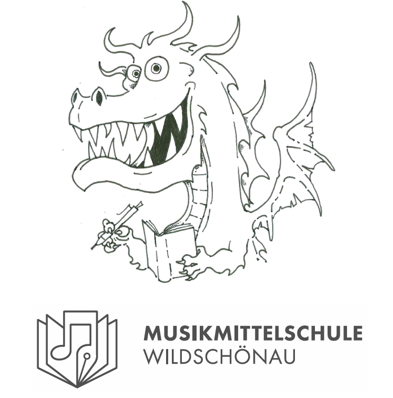 Wohin nach der Volksschule?Unser Tipp:Komm zu uns an die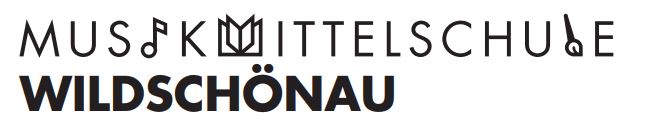 Vielleicht fragst du dich:Musikklasse warum?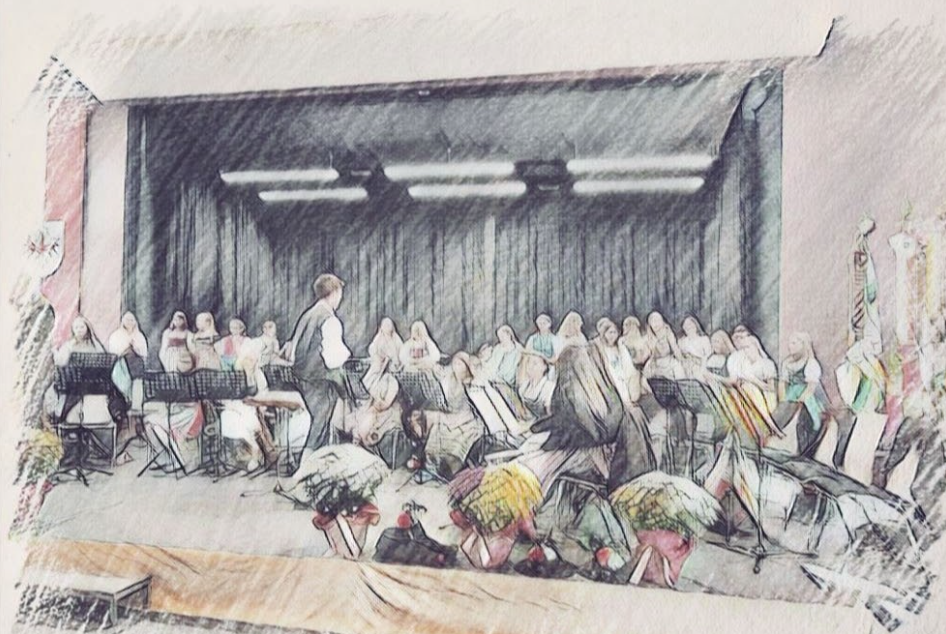 Dafür gibt es 
mehrere gute Gründe:Wahl deines liebsten MusikinstrumentsGratisunterricht in kleinen GruppenMusizieren mit deinen Freund/innen, dieandere Instrumente spielenGemeinsame Aktionen und ProjekteBesuch musikalischer Veranstaltungen...Das alles und noch viel mehr ergibt eine tolle Klassengemeinschaft, die während der Musikwoche in der dritten Klasse ihren Höhepunkt findet.Ob mit oder ohne Musikschwerpunkt:Als Schüler/in der MMS bist du auf dem besten Weg in deine Zukunft: Du lernst dich zu präsentieren. Nach der vierten Klasse steht dir der Weg in alle weiterführenden Schulen offen. Musik- und Regelklassen haben viel Gelegenheit, mit dem PC zu arbeiten. Du bekommst ein „Chromebook“ mit dem im Unterricht in allen Fächern gearbeitet wird.Wenn du dich aber für die Musik besonders interessierst, bieten wir dir Unterricht aufQuerflöte, Gitarre, Hackbrett, Harfe, Klavier, Horn und Gesang an. Dein Wunschinstrument kannst du auch an der LMS Brixental erlernen und bei uns die Musikklasse besuchen.Wir laden dich und deine Eltern zumTag der offenen Tür am Mittwoch 18. Jänner 2023 von 07:40 – 11:05 Uhr ein.Im Anschluss findet die Eignungsüberprüfung für die Musikklasse statt
Weitere Infos bekommst du auch auf unserer Homepage unter
 www.mms-wildschoenau.at 
 Dabei kannst du alles über die Mittelschule bzw. Musikmittelschule erfahren.Sollten Fragen auftauchen, wendet euch an den Schulleiter Schneeberger Paul unter 05339 / 8350 551Wir freuen uns auf dich!Schulleiter und Lehrer/innen der 
MMS WildschönauStundentafel der Regelklasse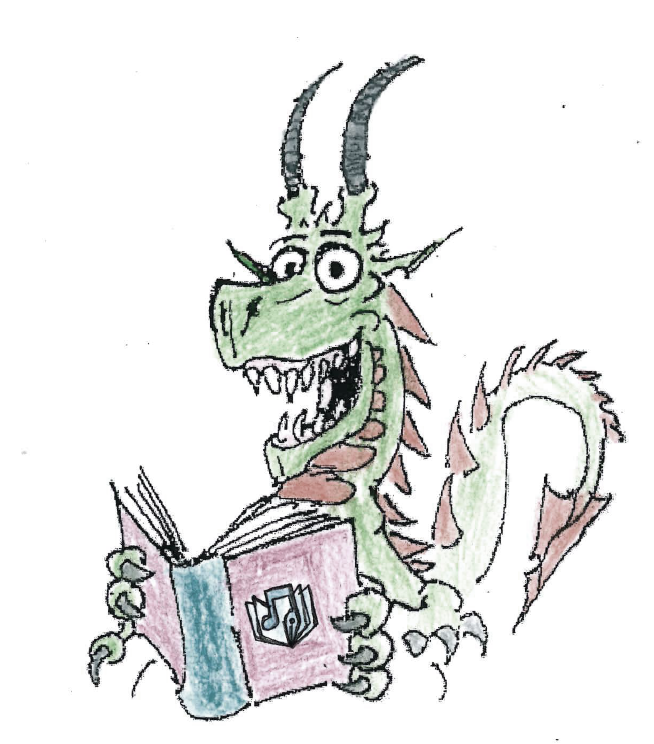 Eignungsüberprüfung am Mittwoch, 
18. Jänner 2023, 
ab 11:15 UhrStundentafel Musikklasse05060708gesamtPflichtgegenstände                                                             Religion22228Deutsch544417Englisch444416Geschichte und Sozialkunde02226Geographie und Wirtschaftskunde20226Mathematik444416Geometrisches Zeichnen00022Biologie und Umweltkunde22026Chemie00202Physik02024Musikerziehung22105Bildnerische Erziehung22217Technisches und textiles Werken22206Bewegung und Sport433313Ernährung und Haushalt00202Kreatives Gestalten00011Digitale Grundbildung11114Alternative PflichtgegenständeWahlpflichtfach Technisches Werken, Fotografie, Roboterbau, Ernährung und Haushalt, Erste Hilfe, …00022Verbindliche ÜbungenBerufsorientierung0010130303232124Unverbindliche ÜbungenSchülerliga Fußball1110Darstellendes Spiel2222Schulband 001105060708gesamtPflichtgegenstände                                                             Religion22228Deutsch544417Englisch444416Geschichte und Sozialkunde02226Geographie und Wirtschaftskunde20226Mathematik444416Geometrisches Zeichnen00022Biologie und Umweltkunde22026Chemie00202Physik02024Musikerziehung344314Musik instrumental22116Bildnerische Erziehung22116Technisches und textiles Werken22206Bewegung und Sport433212Ernährung und Haushalt10001Digitale Grundbildung11114Alternative PflichtgegenständeWahlpflichtfach Technisches Werken, Fotografie, Roboterbau, Ernährung und Haushalt, Erste Hilfe, …00022Verbindliche ÜbungenBerufsorientierung0010133343434135Unverbindliche ÜbungenSchülerliga Fußball1110Darstellendes Spiel2222Schulband 0011